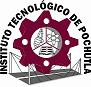 INSTITUTO TECNOLÓGICO DE POCHUTLAINSTITUTO TECNOLÓGICO DE POCHUTLAINSTITUTO TECNOLÓGICO DE POCHUTLAINSTITUTO TECNOLÓGICO DE POCHUTLAINSTITUTO TECNOLÓGICO DE POCHUTLAINSTITUTO TECNOLÓGICO DE POCHUTLAINSTITUTO TECNOLÓGICO DE POCHUTLAINSTITUTO TECNOLÓGICO DE POCHUTLAINSTITUTO TECNOLÓGICO DE POCHUTLAINSTITUTO TECNOLÓGICO DE POCHUTLAINSTITUTO TECNOLÓGICO DE POCHUTLAINSTITUTO TECNOLÓGICO DE POCHUTLADEPARTAMENTO DE RECURSOS HUMANOSDEPARTAMENTO DE RECURSOS HUMANOSDEPARTAMENTO DE RECURSOS HUMANOSDEPARTAMENTO DE RECURSOS HUMANOSDEPARTAMENTO DE RECURSOS HUMANOSDEPARTAMENTO DE RECURSOS HUMANOSDEPARTAMENTO DE RECURSOS HUMANOSDEPARTAMENTO DE RECURSOS HUMANOSDEPARTAMENTO DE RECURSOS HUMANOSDEPARTAMENTO DE RECURSOS HUMANOSDEPARTAMENTO DE RECURSOS HUMANOSDEPARTAMENTO DE RECURSOS HUMANOSFORMATO DE PASEFORMATO DE PASEFORMATO DE PASEFORMATO DE PASEFORMATO DE PASEFORMATO DE PASEFORMATO DE PASEFORMATO DE PASEFORMATO DE PASEFORMATO DE PASEFORMATO DE PASEFORMATO DE PASEFOLIO:FOLIO:FOLIO:DÍA:DÍA:DÍA:ENTRADA ANTICIPADAENTRADA ANTICIPADARETARDORETARDOAUSENCIAAUSENCIAAUSENCIAAUSENCIAAUSENCIASALIDA ANTICIPADASALIDA ANTICIPADAHORA DE ENTRADA:HORA DE ENTRADA:HORA DE ENTRADA:HORA DE ENTRADA:HORA DE SALIDA:HORA DE SALIDA:HORA DE REGRESO:HORA DE SALIDA:HORA DE SALIDA:Tipo de incidencia:Tipo de incidencia:Tipo de incidencia:Tipo de incidencia:Tipo de incidencia:Tipo de incidencia:Tipo de incidencia:Tipo de incidencia:Tipo de incidencia:Tipo de incidencia:Tipo de incidencia:Tipo de incidencia:Tipo de incidencia:Tipo de incidencia:Tipo de incidencia:ParticularesParticularesParticularesParticularesParticularesAsuntos laborales sin comisiónAsuntos laborales sin comisiónAsuntos laborales sin comisiónAsuntos laborales sin comisiónAsuntos laborales sin comisiónAsuntos laborales sin comisiónDe saludDe saludDe saludDe saludDe saludFamiliares (hasta segundo grado de consanguinidad y primer grado de afinidad)Familiares (hasta segundo grado de consanguinidad y primer grado de afinidad)Familiares (hasta segundo grado de consanguinidad y primer grado de afinidad)Familiares (hasta segundo grado de consanguinidad y primer grado de afinidad)Familiares (hasta segundo grado de consanguinidad y primer grado de afinidad)Familiares (hasta segundo grado de consanguinidad y primer grado de afinidad)Escolares (Primer grado de consanguinidad)Escolares (Primer grado de consanguinidad)Escolares (Primer grado de consanguinidad)Escolares (Primer grado de consanguinidad)Escolares (Primer grado de consanguinidad)OtroOtroOtroOtroOtroOtroJustificación:Justificación:Justificación:                                                               Especifique:                                                                Especifique:                                                                Especifique:                                                                Especifique:                                                                Especifique:                                                                Especifique:                                                                Especifique:                                                                Especifique:                                                                Especifique:                                                                Especifique:                                                                Especifique:                                                                Especifique: Justificación:Justificación:Justificación:Justificación:Justificación:Justificación:Justificación:Justificación:Justificación:Especifiqué días y horarios de reposición de horas:Especifiqué días y horarios de reposición de horas:Especifiqué días y horarios de reposición de horas:Especifiqué días y horarios de reposición de horas:Especifiqué días y horarios de reposición de horas:Especifiqué días y horarios de reposición de horas:Especifiqué días y horarios de reposición de horas:Especifiqué días y horarios de reposición de horas:Especifiqué días y horarios de reposición de horas:SolicitanteSolicitanteSolicitanteVoBo 
Jefe inmediatoVoBo 
Jefe inmediatoVoBo 
Jefe inmediatoVoBo 
Jefe inmediatoVoBo 
Jefe inmediatoAutorizóAutorizóAutorizóAutorizóRecibeRecibeRecibeEMO JACINTO MENDOZA
DIRECTOREMO JACINTO MENDOZA
DIRECTOREMO JACINTO MENDOZA
DIRECTOREMO JACINTO MENDOZA
DIRECTORFLOR LIZZET MÉNDEZ MARAVERJEFA DEL DEPARTAMENTO DE RECURSOS HUMANOSFLOR LIZZET MÉNDEZ MARAVERJEFA DEL DEPARTAMENTO DE RECURSOS HUMANOSFLOR LIZZET MÉNDEZ MARAVERJEFA DEL DEPARTAMENTO DE RECURSOS HUMANOS